Women with 
Disabilities Australia
（澳大利亚残障妇女组织）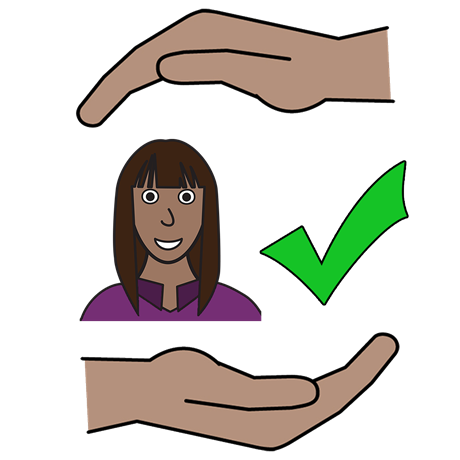 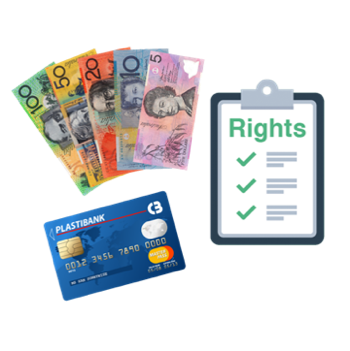 第1册您有权免受暴力伤害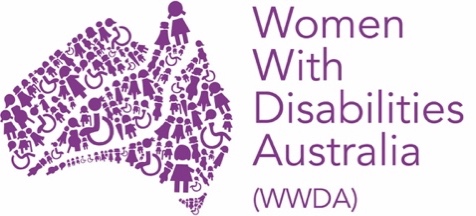 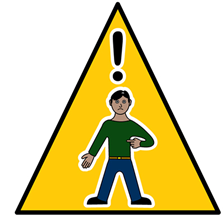 若您现在身处危险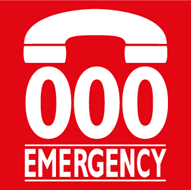 请拨打000报警我们是Women with Disabilities Australia（澳大利亚残障妇女组织）。下文将简称为WWDA。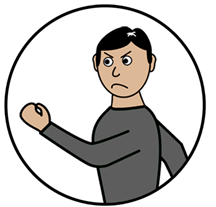 第1册本手册讲的是暴力行为。请从《新词汇》这本手册中了解什么是暴力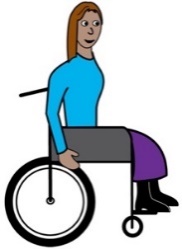 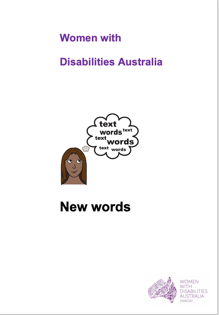 这本手册是写给残障妇女和女孩看的。请从《新词汇》这本手册中了解什么是残障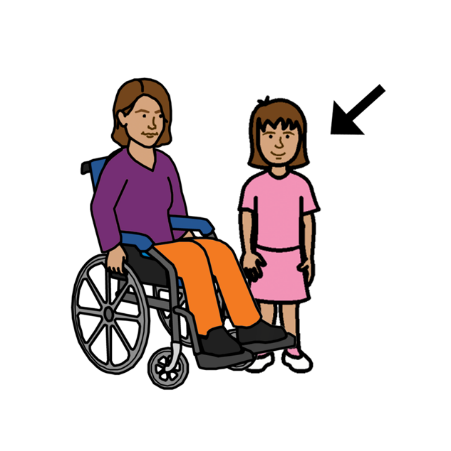 残障妇女和女孩
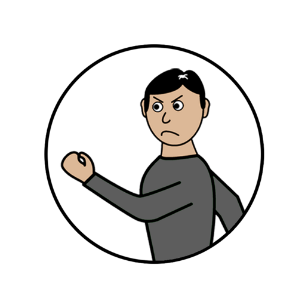 许多残障妇女和女孩都在生活中遭受了暴力伤害。她们遭受的暴力伤害发生在许多不同场所。比如，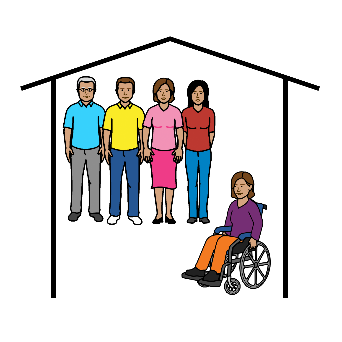 团体之家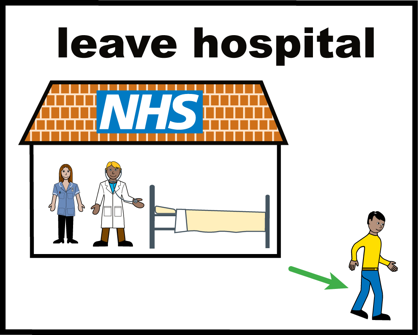 医院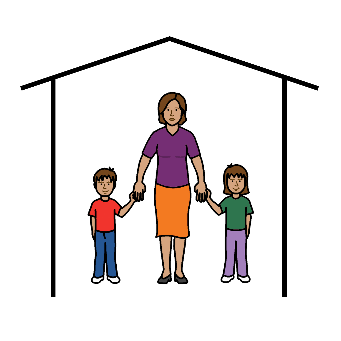 家里。暴力行为也可能发生在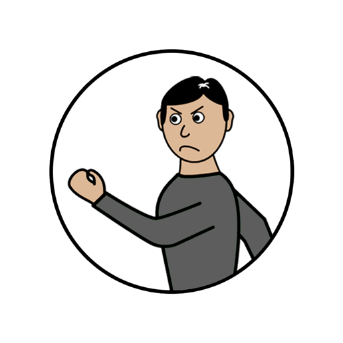 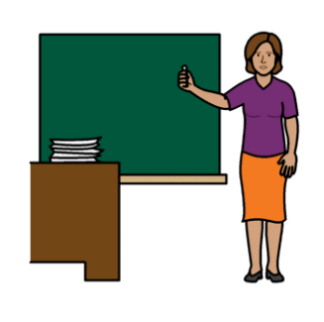 学校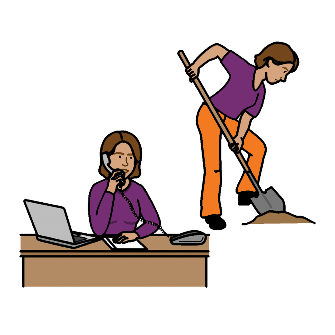 工作场所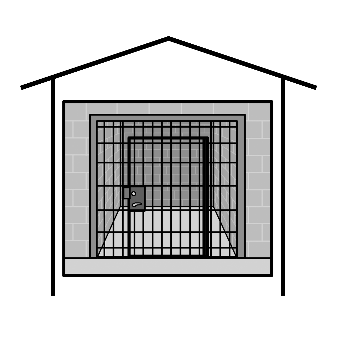 监狱。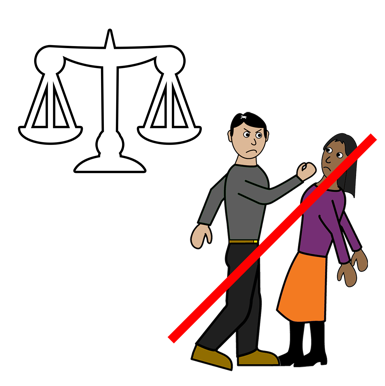 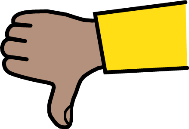 所有针对残障妇女和女孩的暴力行为都是错误的。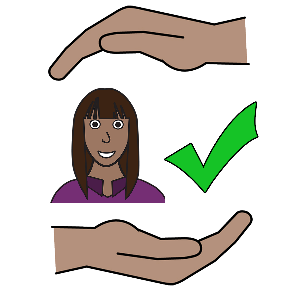 所有残障妇女和女孩都有权免受暴力伤害。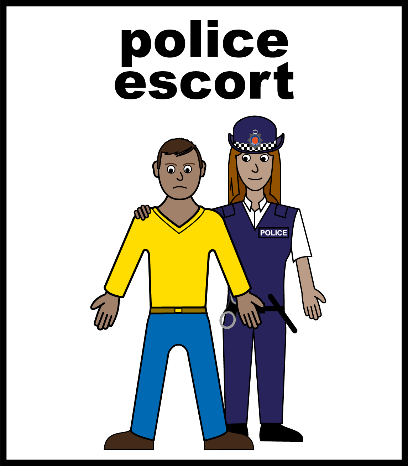 所有暴力行为都是违法的。WWDA坚决维护遭受暴力的残障妇女和女孩的权利。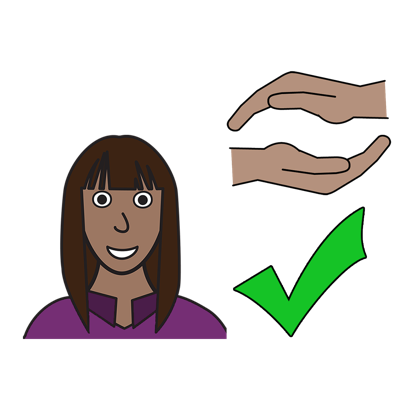 您的权利您有权免受暴力伤害。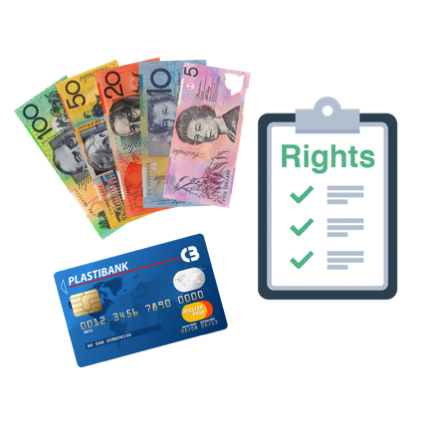 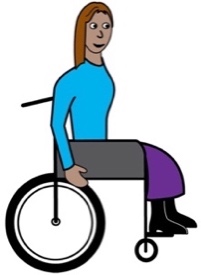 有法律可以帮助您。这个法律是联合国《残疾人权利公约》。下文将简称为UNCRPD。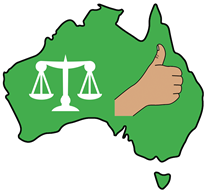 澳大利亚应坚决遵守UNCRPD。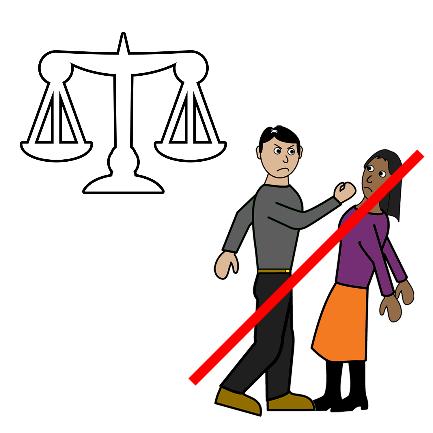 澳大利亚必须采取一切可能措施，制止针对残障妇女和女孩的暴力行为。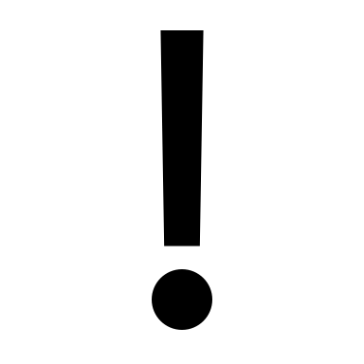 请记住！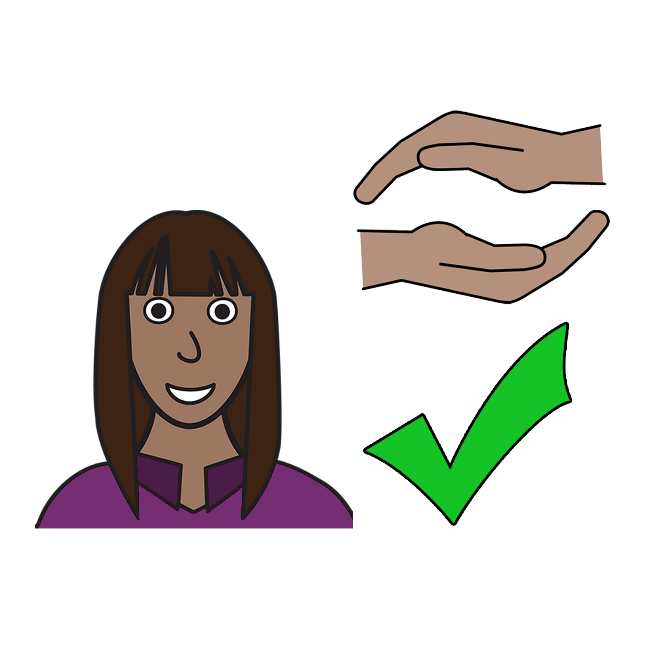 您有权免受暴力伤害。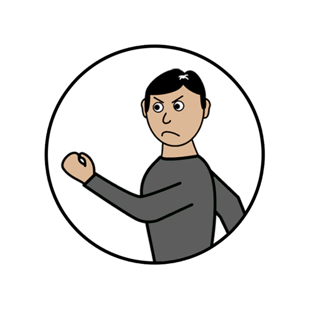 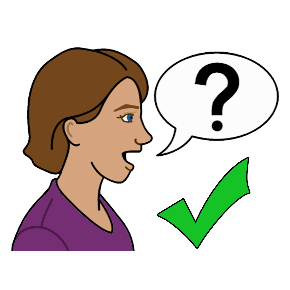 您可以找人聊聊有关暴力的事情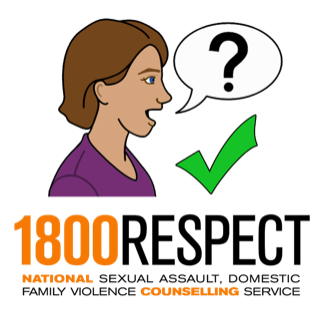 1800 Respect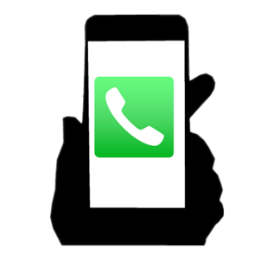 请拨打			1800 737 732或者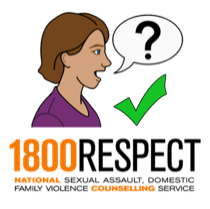 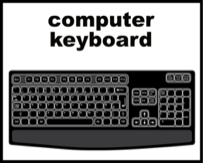 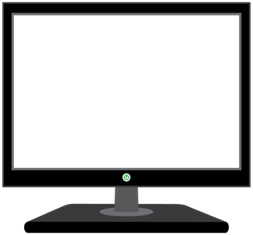 
进行线上聊天	www.1800respect.org.au 您可以使用National Relay service（全国转接服务）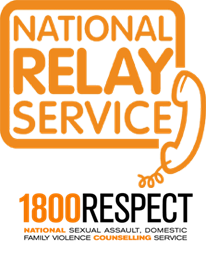 来拨打 1800Respect请拨打	1800 555 677TTY	133 677要求转接	1800 737 732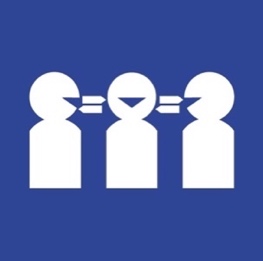 如果您需要翻译请拨打	131 450并要求转接	1800 737 732。特别鸣谢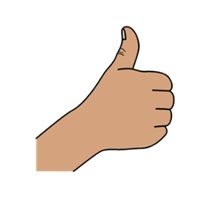 本手册作者Women With Disabilities Australia（澳大利亚残障妇女组织）于2019-2020年编写。本手册仅供普通教育及参考。版权© CopyrightWomen With Disabilities Australia (WWDA) Inc. 2020本手册所有知识产权，包括版权及专利，为Women with Disabilities Australia Inc.（澳大利亚残障妇女组织）拥有及登记注册。感谢以下机构赞助National Disability Insurance Scheme（国家残障保险计划）出资协助Women with Disabilities Australia（澳大利亚残障妇女组织）建立本网站。本手册图片来源Easy on the I Images © 2019 Leeds and York Partnership NHS Foundation Trust授权使用。www.easyonthei.nhs.ukThe Picture Communication Symbols © 2019 by Mayer Iohnson LLC a Tobii Dynavox company 授权使用。www.tobiidynavox.com图标。授权使用。